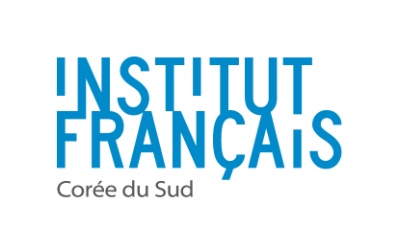 OFFRE DE STAGEI - INFORMATIONS GENERALES SUR L’ENTREPRISENom : FRANCE GOURMET	Ville / lieu (quartier): NamDaeMun	Nombre de salariés : 5Site internet : www.france-gourmet.co.krPrésentation de la société : Production et distribution de charcuterie traditionnelle FrançaiseII - STAGEDescription des tâches : Participation aux travaux administratifs et marketingFormation(s) souhaitée(s) : Business, Management, AdministrationCompétences souhaitées : Bon niveau écrit/parlé Français et/ou Anglais, MS Office, Photoshop et Illustrator serait un plus.Début du stage: ASAP 	Fin du stage: Durée : 	2 ou 3 mois	Intensité horaire : 8h/j max, a discuterRémunération et/ou indemnités (éventuelles) :  Repas + 300,000/moisIII – DEMARCHE POUR PRESENTER SA CANDIDATUREDocuments demandés :  Contact :- Nom :  Romuald Pieters- Poste : CEO- Email : francegourmetkr@gmail.com- Téléphone : 010-6626-3883Date limite de candidature : 